		BON DE COMMANDE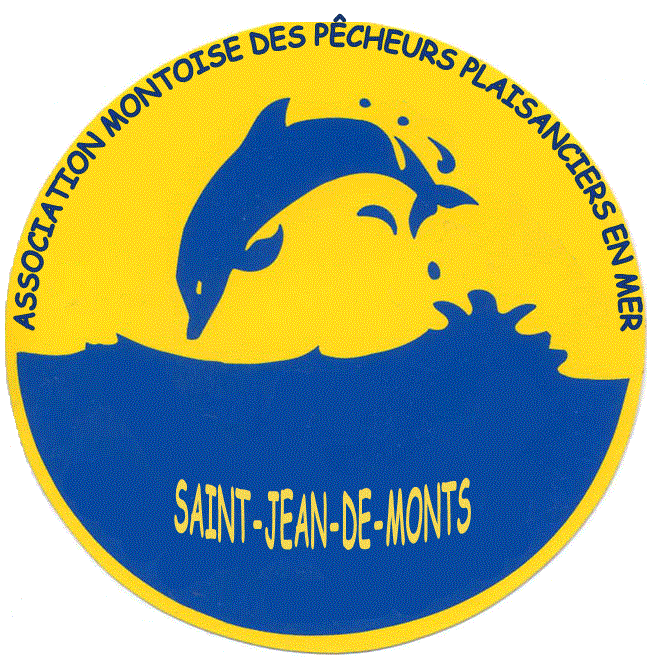 NOM : ____________________________  PRENOM : __________________________ADRESSE : _____________________________________________________________Téléphone : _____________________(TU)* taille unique réglable  grande visière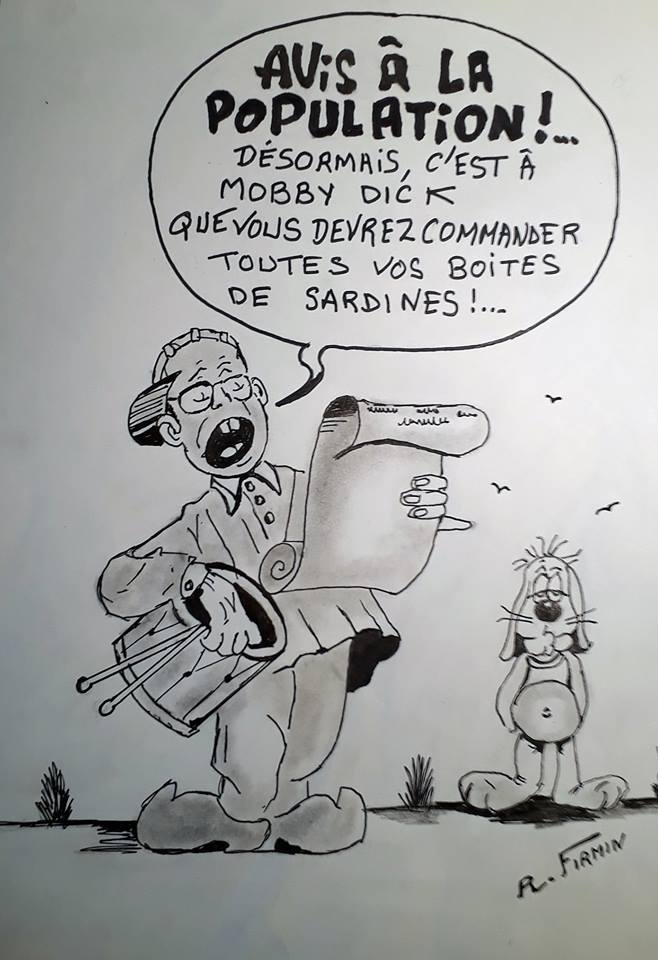 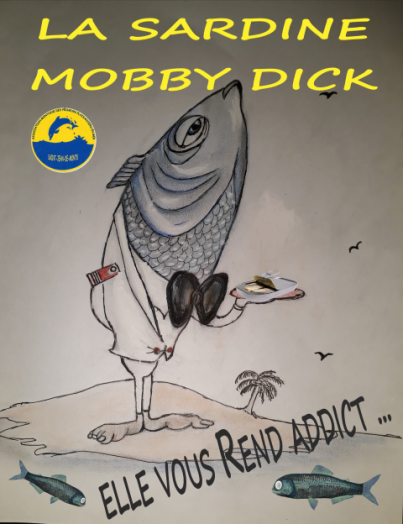 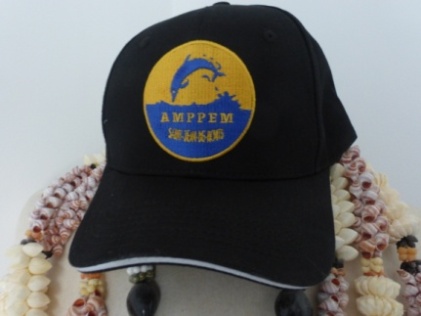 Le règlement pour la thalasso se fait à la commande au plus tard à L'assemblée générale en avril par chèque à l’ordre de « AMPPEM » (à retourner à la trésorière : Maryvonne DUSAUTOIS ).Pas d’expédition possible. Vous serez prévenu par téléphone ou mail dès la disponibilité de votre commande.DESIGNATIONHOMMEHOMMEHOMMEHOMMEFEMMEFEMMEMONTANT UNITAIRETOTALDESIGNATIONquantitéquantitéquantitéquantitéMONTANT UNITAIRETOTALCasquette noire brodée  unie (TU)*Unisexe réglableUnisexe réglableUnisexe réglableUnisexe réglableUnisexe réglableUnisexe réglable8€Pied à Coulisse2€Fiche Poissons1€Règle autocollante  taille légale poissons1€Boite de sardine   Mobby Dick (label rouge) 115g 3,50€Ticket entrée ThalassoFitneo/aqua détente carnet de 10 entrées 140€Abonnement  thalasso 3 mois nominatif174€TOTAL COMMANDETOTAL COMMANDE